*zie wedstrijdreglementSchoenen met ijzeren voetbalstuds zijn verboden op ons kunstgras (B-plein)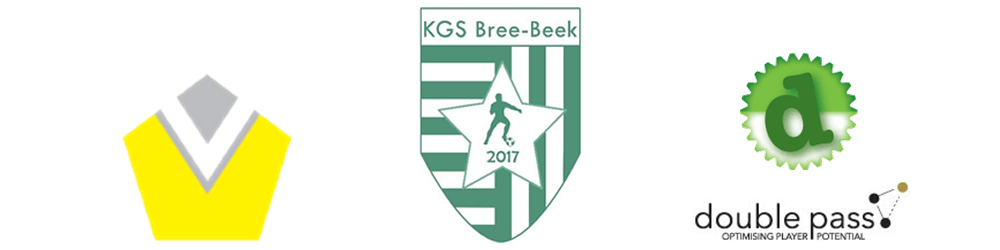 Jeugdtornooi KGS Bree-BeekO. H. Hemelvaart 2019www.KGSBree-Beek.be20 ploegenU9 – Zaterdag 1 juni 2019Wedstrijdduur: 3 x 20 minuten of 2 x 20 minutenWedstrijdduur: 3 x 20 minuten of 2 x 20 minutenWedstrijdduur: 3 x 20 minuten of 2 x 20 minutenWedstrijdduur: 3 x 20 minuten of 2 x 20 minutenKGS Bree-Beek ALindelhoeven VV ASt. ElenVoorshoven VVBocholt VV AKGS Bree-Beek BLindelhoeven VV BEsperanza PeltBocholt VV BNevok Gruitrode AKGS Bree-Beek CKVC WesterloAs-Niel United ABocholt VV CSLW MaaseikAs-Niel United BFC Maasland NONevok Gruitrode BKSK MeeuwenFC KaulilleUURTerreinA1Terrein A2Terrein A3TerreinA4TerreinB1TerreinB2TerreinB3TerreinB4TerreinD1TerreinD218:40Bree-Beek A-Esp. PeltBree-Beek B-Lindelhoeven AGruitrode A-KaulilleAs-Niel A-SLW MaaseikBocholt A-MeeuwenLindelhoeven B-ElenMaasland-WesterloBree-Beek C-As-Niel BBocholt B-VoorshovenBocholt C-Gruitrode B19:30Bree-Beek A-WesterloBocholt A-ElenGruitrode A-Bree-Beek BAs-Niel A-Bocholt BBree-Beek C-SLW MaaseikMeeuwen-KaulilleMaasland-Esp.PeltAs-Niel B-Gruitrode BLindelhoeven B-VoorshovenBocholt C-Lindelhoeven A20:20Westerlo-Bocholt ABree-Beek B-MeeuwenBree-Beek C-Bocholt CAs-Niel A-KaulilleLindelhoeven A-MaaslandElen-As-Niel BEsp.Pelt-Gruitrode ABocholt B-Bree-Beek ALindelhoeven B-SLW MaaseikGruitrode B-Voorshoven